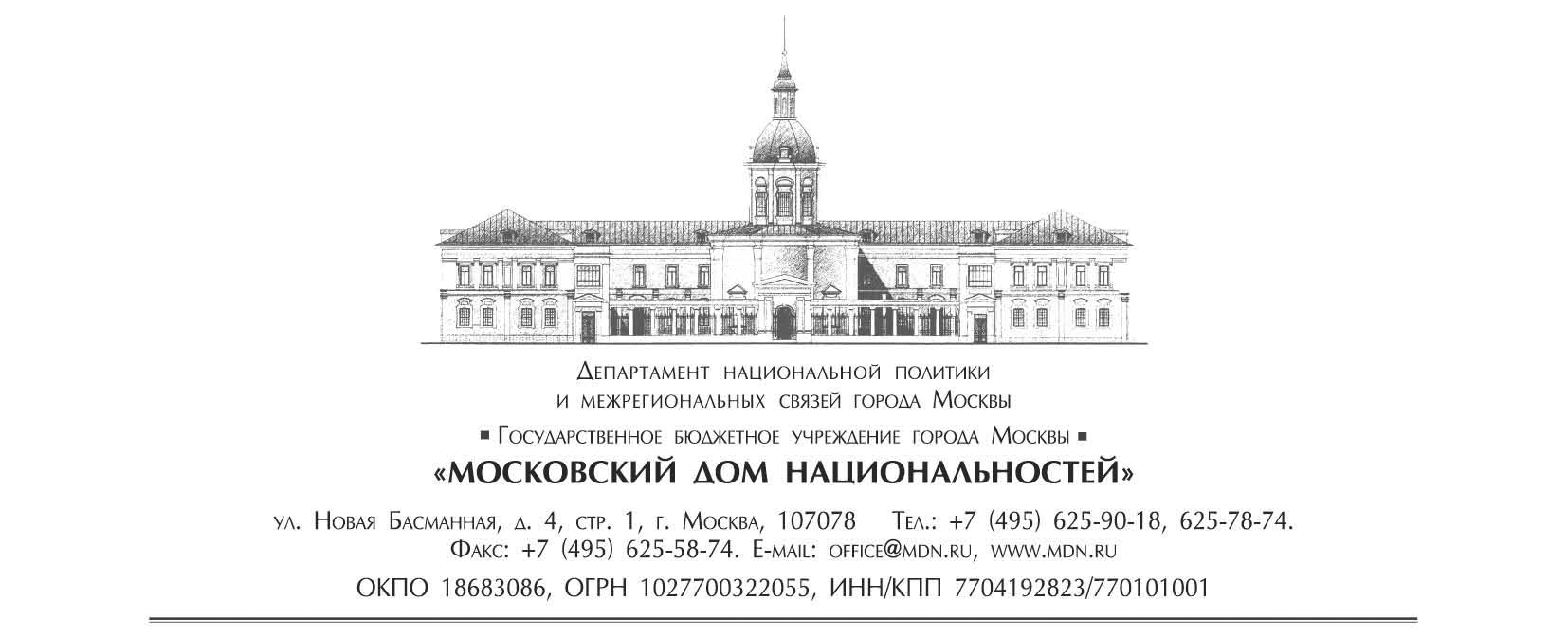        Положение Межрегионального фестиваля национальных инструментов «Волшебное дыхание музыки»Общие положения.Межрегиональный фестиваль национальных инструментов «Волшебное дыхание музыки» проводится ежегодно;Формат участия в Фестивале является как очным, так и заочным (онлайн);1.3. Организатором и организационным комитетом (Далее – Оргкомитет) Фестиваля является Государственное учреждение города Москвы «Московский дом национальностей» (Далее – ГБУ «МДН»); 1.4. Фестиваль открыт для участия непрофессиональных музыкантов-струнников;1.5. Участие в Фестивале является бесплатным;1.6. Условия участия в Фестивале публикуются на официальном сайте ГБУ «МДН» (www.mdn.ru).Цели и задачи Фестиваля.- Сохранение культурного наследия народов России; - Пропаганда исполнительского мастерства; - Выявление и поддержка талантливых детей и молодежи;- Повышение исполнительского уровня;- Сохранение лучших традиций и преемственности в сфере исполнительского искусства; - Повышение статуса профессионального музыкального образования среди детей и молодежи.Организационный комитет Фестиваля.3.1 Оргкомитет формируется из сотрудников ГБУ «МДН». 3.2 Оргкомитет осуществляет подготовку и проведение фестиваля, определяет график проведения, утверждает решение жюри и проводит награждение.3.3 Председателем Оргкомитета является Первый заместитель директора ГБУ «МДН».4. Участники Фестиваля.4.1 В Фестивале могут принять участие творческие коллективы и солисты в возрасте от 6 лет и старше.4.2 Возрастные категории участников:- 6 - 12 лет- 13 - 17 лет- 18 и старше4.3 Критерии награждения:- Гран-При Фестиваля;- Победитель в возрастной группе от 6 до 12 лет;- Победитель в возрастной группе от 13 до 17 лет;- Победитель в возрастной группе от 18 и старше;- Победитель в категории «Дуэт»;- Победитель в категории «Коллектив»;- Специальный приз зрительских симпатий;- Специальный приз от ГБУ «МДН».5. Условия участия.- Участники фестиваля – любители. Профессиональные музыканты (выступающие с инструментом, зарабатывающие деньги своими выступлениями с инструментом, записывающие профессиональные видеоролики ) не допускаются к конкурсу;- Хронометраж музыкального номера не более 2,5 минут;- Наличие концертного костюма;- На каждый музыкальный номер участником заполняется заявка на участие в Фестивале (скачать заявку можно на сайте www.mdn.ru в разделе, посвященном Фестивалю). В заявке указывается ФИО Участника, возраст, регион проживания, название учебного заведения (работы), контактный телефон, e-mail, название номера и краткая информация об Участнике;- Участник Фестиваля может подать на рассмотрение не более двух музыкальных номеров в своей возрастной категории;- Видеоролики с выступлениями и заявки принимаются Оргкомитетом Фестиваля по электронному адресу dyhaniemuzyki.konkurs@yandex.ru. Возможно использование файловых обменников. В этом случае на указанный электронный адрес Участник отправляет ссылку для загрузки файла, содержащего его музыкальный  номер. Видеофайлы с музыкальными номерами должны быть отправлены не позднее 23 часов 59 минут (по московскому времени) 14 мая 2023 года. В тексте письма необходимо указать ФИО Участника и название музыкального номера.6.  Критерии отбора конкурсных материалов.6.1. Оригинальность идеи, техника игры на инструменте;6.2. Качество исполнения, использование в работе разных техник игры, в том числе на параллельном использовании разных ритмических рисунков;6.3. Выразительность исполнения, чистота звучания, ощущение чувства ритма, целостность музыкального номера.
6.4. Видеоролики с выступлениями не должны содержать элементы минусовой фонограммы, специальные аудио или компьютерные эффекты, дополнительные музыкальные инструменты (кроме струнного инструмента), а также вокальное или иное сопровождение. 6.5. Предпочтение отдается записям, сделанным при естественном освещении на видеокамеру или камеру мобильного телефона, без использования профессионального звукозаписывающего оборудования и монтажа.7. Сроки и место проведения.- Место проведения: город Москва, Новая Басманная 4стр1, Государственное бюджетное учреждение города Москвы «Московский дом национальностей».- Сроки:  30 – 31 мая 2023 года.8. Порядок проведения Фестиваля.- 1 этап – Информирование российских вузов, школ, тематических интернет-сообществ, национально-культурных автономий, землячеств города Москвы о проведении Фестиваля. Прием заявок на участие в Фестивале – до 14 мая  2023 г.;- 2 этап - Индивидуальная оценка музыкальных номеров членами Жюри в соответствующих категориях. Мастер-классы, дискуссии по проблемам и развитию традиционной  музыки с членами Жюри  – 30 мая 2023 г.;- 3 этап – Гала-концерт, церемония награждения победителей и участников Фестиваля, демонстрация лучших номеров – 31 мая 2023 г.9. Подведение итогов Фестиваля9.1. Жюри Фестиваля.9.1.1. Принципы работы:- Жюри осуществляет работу на принципах добровольного участия, большинством голосов определяя победителей конкурса в каждой номинации;- решение Жюри пересмотру не подлежит;- численный и именной состав Жюри формируется Оргкомитетом Фестиваля.9.1.2. Состав Жюри формируется из компетентных специалистов и публикуется на сайте www.mdn.ru в разделе, посвященном Фестивалю.9.1.3. Жюри оставляет за собой право не присуждать участникам Фестиваля призовых мест в случае низкого качества представленных номеров либо в случае отсутствия конкуренции в категории (представлено менее 3 номеров).9.2. Первый этап работы Жюри.9.2.1. На первом этапе присланные на Фестиваль номера, соответствующие формальным требованиям, кодируются по установленным правилам и передаются членам Жюри.9.2.2. Жюри оценивает каждую творческую работу согласно критериям настоящего Фестиваля по пятибалльной системе.9.2.3. В результате обработки бланков оценки определяется рейтинг присланных номеров.9.3. Второй этап работы Жюри.9.3.1. На втором этапе члены Жюри определяют победителей в каждой категории, а также Гран-при Фестиваля из числа победителей.9.4. Зрительские симпатии.9.4.1. На сайте www.mdn.ru в разделе, посвященном Фестивалю, публикуются видео музыкальных номеров Участников, прошедших по критериям отбора конкурсных материалов. До 28 мая 2022 года не позднее 23 часов 59 минут (по московскому времени) зрители имеют право проголосовать за понравившегося Участника только один раз. В случае обнаружения накрутки голосов, баллы Участника аннулируются. 10.  Награждение победителей.10.1. В каждой категории определяется один победитель.10.2. Из числа победителей определяется обладатель Гран-при Фестиваля.10.3. Победители Фестиваля награждаются Дипломом победителя и памятными призами.10.4. Победители Фестиваля, не принимающие участие в церемонии награждения, могут получить Дипломы и призы в Оргкомитете Фестиваля через доверенных лиц, либо путем почтовой пересылки (финансовые затраты по пересылке берет на себя Победитель). 10.5. Участники, не занявшие призовое место, получают Сертификат участника. 10.6. Участники Фестиваля, не присутствующие на церемонии награждения победителей, могут получить Сертификат участника посредством электронной почты.Председатель Оргкомитета -Первый заместитель директора ГБУ «МДН»      Д.Г.Сафаралиева                                                 